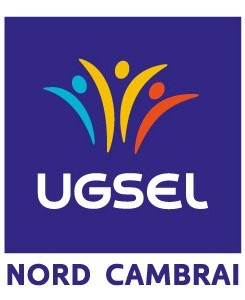 Fédération Sportive Educative de l’Enseignement CatholiqueEduquer… Tout un sport !Championnat de district de Volley Ball MF-MGMercredi 30 Novembre 2022 13h30.Responsables de la compétition : Damien Desplechin (Notre Dame St amand) Lieux : Collège Privé Notre Dame des Anges, 4 Rue du Bruille, 59230 Saint-Amand-les-Eaux, FranceHoraires :	13h00 Accueil	13h30 Début de la compétition  - Fin vers 16h30    VOLLEY BALL MF : SMS 1 équipe - NDSA 1 équipe – NDV 1 équipeVOLLEY BALL MG : SMS 1 équipe - NDSA 1 équipe – NDV 1 équipePour toutes informations complémentaires :>> Damien Desplechin : damdesp@gmail.comE-mails des enseignants EPS :SMS : mathieubogrand@hotmail.comNDV : 6r.christophe@orange.frNDSA : damdesp@gmail.comREGLEMENTS 2022/2023